АДМИНИСТРАЦИЯ ИСТОБИНСКОГО СЕЛЬСКОГО ПОСЕЛЕНИЯ РЕПЬЕВСКОГО МУНИЦИПАЛЬНОГО РАЙОНА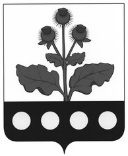 ВОРОНЕЖСКОЙ ОБЛАСТИПОСТАНОВЛЕНИЕ«15» мая 2018 г. № 90с. Истобное В соответствии с частью 15 статьи 13 Федерального закона от 27.07.2010 № 210-ФЗ «Об организации предоставления государственных и муниципальных услуг», в целях приведения нормативных правовых актов администрации в соответствие действующему законодательству, администрация Истобинского сельского поселения Репьевского муниципального района Воронежской области п о с т а н о в л я е т:1. Внести в постановление администрации Истобинского сельского поселения Репьевского муниципального района от 20.04.2015 г. №39 «О порядке разработки и утверждения административных регламентов предоставления муниципальных услуг» (далее - Постановление) следующие изменения:1.1. В абзаце первом пункта 1.11 порядка разработки и утверждения административных регламентов предоставления муниципальных услуг на территории Истобинского сельского поселения (далее – Порядок), утвержденного Постановлением, слова «менее одного месяца» заменить словами «менее пятнадцати дней»;1.2. Подпункт «д» пункта 2.4. Порядка, утвержденного Постановлением, изложить в следующей редакции:«д) досудебный (внесудебный) порядок обжалования решений и действий (бездействия) органа, предоставляющего муниципальную услугу, многофункционального центра, организаций, указанных в части 1.1 статьи 16 Федерального закона от 27.07.2010 №210-ФЗ, а также их должностных лиц, муниципальных служащих, работников;»;1.3. Подпункте «к» пункта 2.6. Порядка, утвержденного Постановлением, после слов «перечень оснований для» дополнить словами «приостановления предоставления муниципальной услуги или»;1.4. Абзац первый пункта 2.9. Порядка, утвержденного Постановлением, изложить в следующей редакции:« 2.9. В разделе «Досудебный (внесудебный) порядок обжалования решений и действий (бездействия) органа, предоставляющего муниципальную услугу, многофункционального центра, организаций, указанных в части 1.1 статьи 16 Федерального закона от 27.07.2010 №210-ФЗ, а также их должностных лиц, муниципальных служащих, работников» указывается:».2. Настоящее постановление вступает в силу после официального обнародования.3. Контроль за выполнением настоящего постановления оставляю за собой.УТВЕРЖДАЮ:Глава Истобинского сельского поселения Репьевского муниципального районаВоронежской области_________________В.И. Аристова15 мая 2018 годаАКТобнародования постановления администрации Истобинского сельского поселения Репьевского муниципального района Воронежской области от 15.05.2018 года № 90 «О внесении изменений в постановление администрации Истобинского сельского поселения от 20.04.2015 г. №39 «О порядке разработки и утверждения административных регламентов предоставления муниципальных услуг»Комиссия в составе:1. Аристова Валентина Ивановна, глава Истобинского сельского поселения.2. Асеева Юлия Николаевна, старший инспектор администрации Истобинского сельского поселения.3. Коршикова Оксана Александровна, заместитель главы администрации Истобинского сельского поселения.4. Маслова Наталья Николаевна, депутат Совета народных депутатов Истобинского сельского поселения.5. Сапронова Галина Леонидовна, депутат Совета народных депутатов Истобинского сельского поселения.обнародовала постановление администрации Истобинского сельского поселения Репьевского муниципального района Воронежской области от 15.05.2018 года № 90 «О внесении изменений в постановление администрации Истобинского сельского поселения от 20.04.2015 г. №39 «О порядке разработки и утверждения административных регламентов предоставления муниципальных услуг»путём вывешивания для всеобщего ознакомления:1) возле здания администрации Истобинского сельского поселения Репьевского муниципального района Воронежской области – адрес: 396384, Воронежская область, Репьевский район, с. Истобное, ул. Терешковой, д. 36;2) возле здания магазина «Фаворит» - адрес: 396384, Воронежская область, Репьевский район, с. Истобное, ул. Репьевская, д. 15;3) возле здания магазина «Дорожный» - адрес: 396389, Воронежская область, Репьевский район, с. Истобное, ул. Болдырева, д. 32».Постановление администрации Истобинского сельского поселения Репьевского муниципального района Воронежской области от 15.05.2018 года № 90 «О внесении изменений в постановление администрации Истобинского сельского поселения от 20.04.2015 г. №39 «О порядке разработки и утверждения административных регламентов предоставления муниципальных услуг» доведено до сведения в трудовых коллективах.Настоящий акт составлен в одном экземпляре и хранится с первым экземпляром обнародованного правового акта.Подписи:1. Аристова В.И.    ____________2. Асеева Ю.Н.       ____________3. Коршикова О.А. ____________4. Маслова Н.Н.      ____________5. Сапронова Г.Л.   ____________О внесении изменений в постановление администрации Истобинского сельского поселения от 20.04.2015 г. №39 «О порядке разработки и утверждения административных регламентов предоставления муниципальных услуг»Глава сельского поселения                                         В.И. Аристова